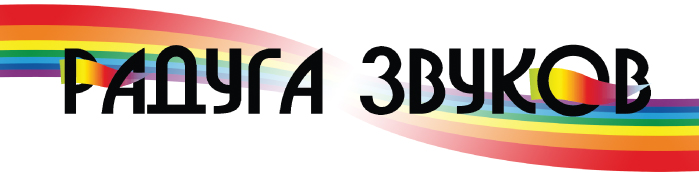 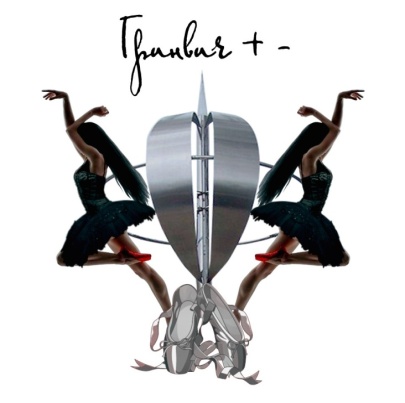 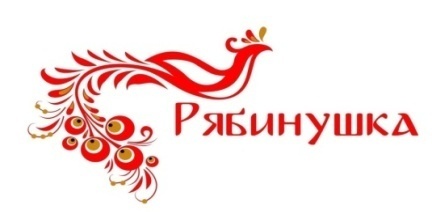 29 мая Дворец культуры «Юность» гостеприимно распахнул свои двери для гостей. На его сцене проходил отчетный концерт воспитанников творческих коллективов Дворца культуры «Юность».Отчетный концерт – это всегда очень эмоциональное событие, вызывающее волнение и радость выступающих. Все участники праздничной программы  серьезно готовились к выступлению.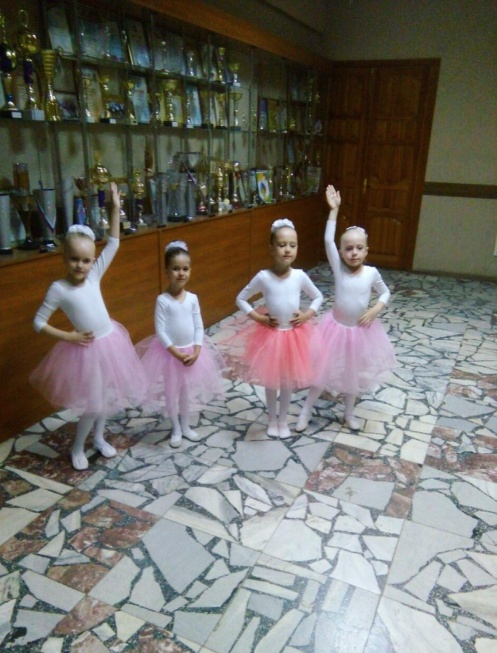 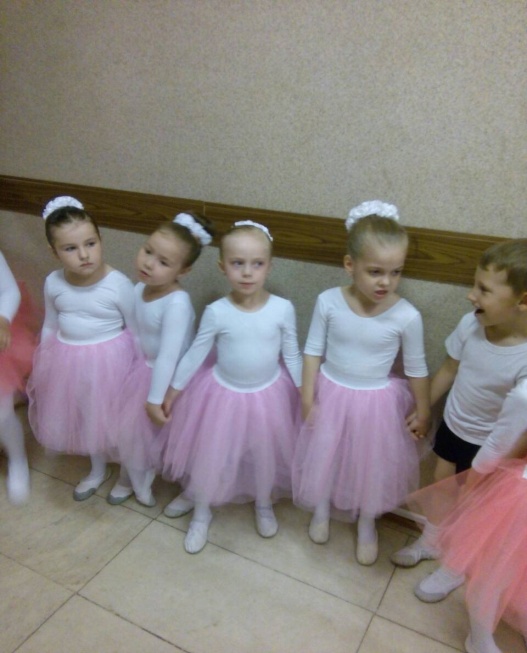 Долгие часы репетиций сменила радость ожидания, и вот участники концерта на замечательной сцене ДК «Юности»: студия танца «Гринвич+-», вокальный ансамбль народной песни «Рябинушка»,  студия эстрадного вокала «Радуга звуков».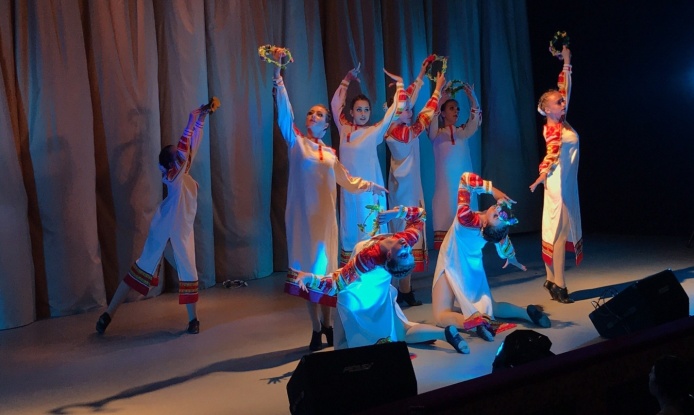 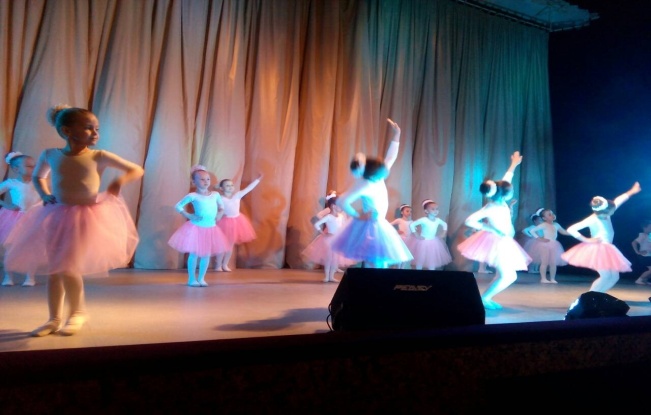 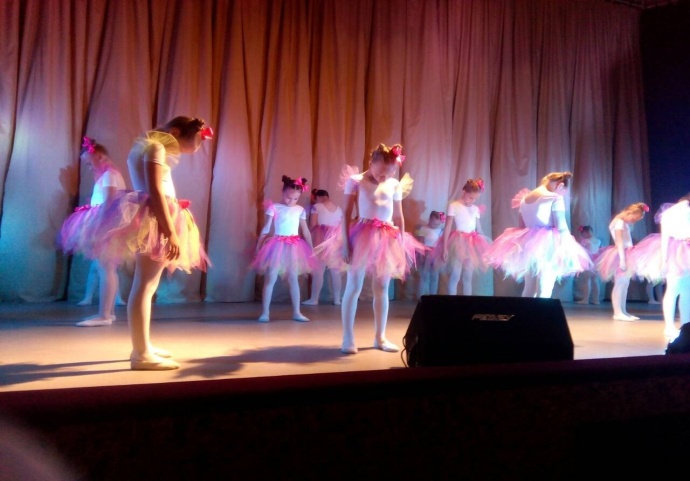 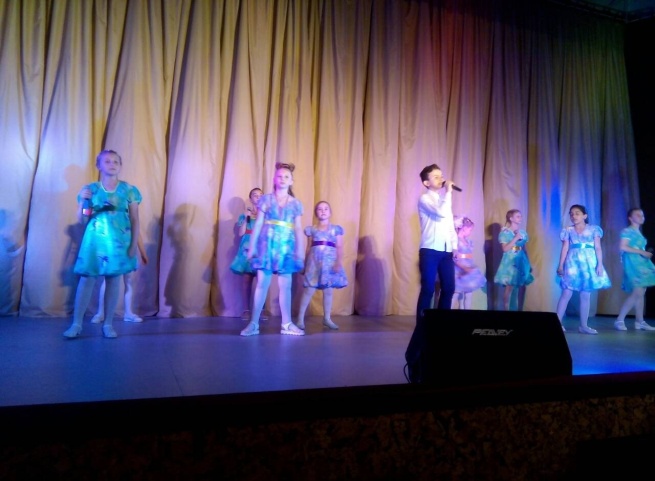 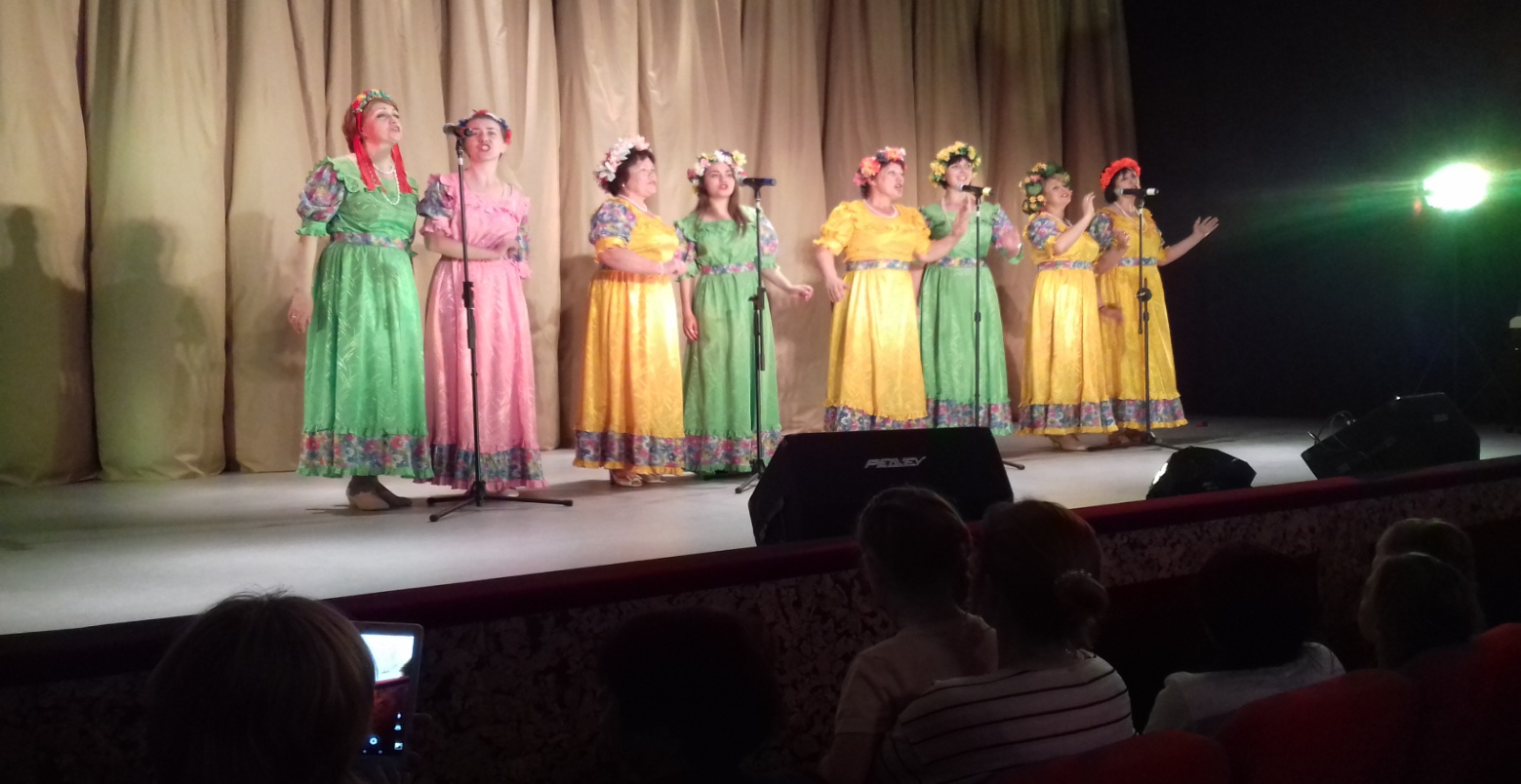 Яркое  выступление творческих коллективов сменилось награждением.	Благодарственными письмами за активное участие в жизни учреждения, плодотворную работу и достойный вклад в развитие и процветание лучших культурных традиций награждены:	-Кочура Ирина Николаевна,	-Пашкина Инна Евгеньевна,	-Кондрашова Надежда Николаевна,	-Зеленская Татьяна Васильевна,	-Горбачевская Татьяна Олеговна,	-Терехова Екатерина Олеговна,-Самарин Алексей Евгеньевич.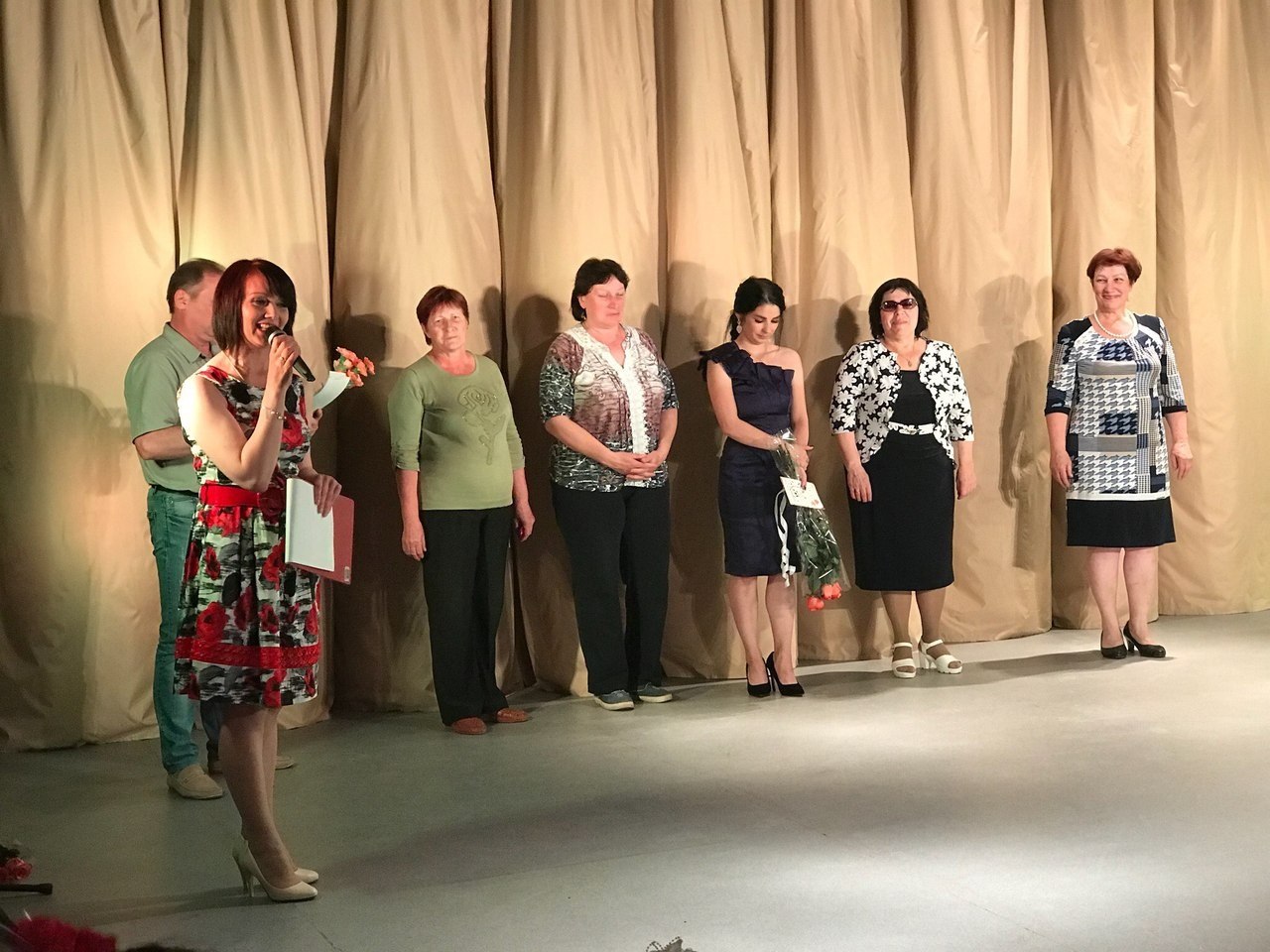 С особой теплотой было принято награждение директором МБУК ДК «Юность» О.П.Коваль воспитанниц старшей группы студии танца «Гринвич +-» Цыбановой Александры и Брюхановой Ангелины благодарственными письмами за активное участие в жизни учреждения и преданность коллективу. 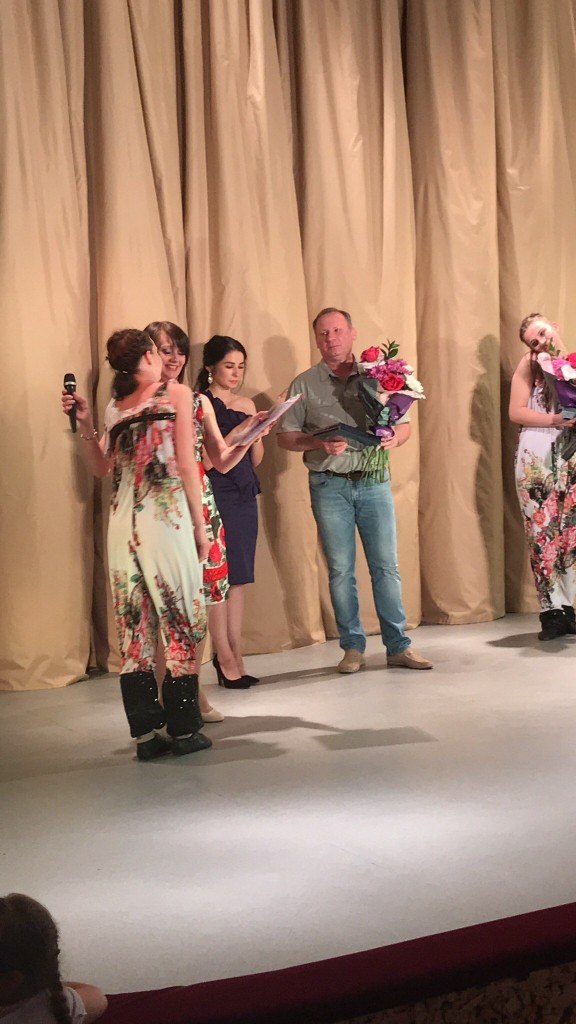 Администрация ГП «Поселок Воротынск» поздравляет работников МБУК ДК «Юность» с закрытием творческого сезона и желает им успехов, интересных затей, зрительской любви и полных залов! 